LA PRECISIÓN LÉXICALa precisión léxica se basa en el uso adecuado de las palabras con su correcto significado, para que pueda ser comprendida por la persona que recibe el mensaje que se está comunicando. Además, las palabras deben usarse sin intención de doble sentido o ambigüedad, ya que existe gran cantidad de palabras que pueden tener significados distintos dependiendo del contexto en el que sean utilizados. Al expresar temas de manera oral o escrita se debe tener en cuenta que una palabra que contiene múltiples significados debe utilizarse con uno solo a lo largo del texto o discurso para evitar ambigüedades y por ende una mala comprensión de lo que se quiere expresar.

Hay que tener varias consideraciones acerca de la precisión léxica, como por ejemplo, el hecho de que se hable la misma lengua en distintos lugares, no significa que las palabras sean utilizadas con el mismo sentido y en todos los niveles socioculturales tenga la misma interpretación. Por ejemplo la frase: Él/Ella es mono(a) puede interpretarse por nosostros los venezolanos como el describir al alguien como gracioso, divertido, ocurrente, mientras que en otro país como la hermana república de Colombia puede interpretarse como alguien de cabello rubio.

Otra consideración a tomar en cuenta es el nivel sociocultural en el cual se está empleando el léxico, ya que en niveles socioculturales distintos una misma palabra es interpretada de diferentes maneras, y además la forma de expresión es totalmente diferente dependiendo del nivel. Se debe hablar acorde al mismo nivel del receptor, ya que no se puede emplear un léxico complicado y altamente especializado en un nivel coloquial o popular o viceversa.

Por último, se debe considerar el uso de las palabras en un contexto adecuado, ya que sería inapropiado usar palabras en un contexto sin relación alguna a ella, ya que eso demuestra dos cosas: 1º Falta de léxico 2º Coloquiación indebida de las palabras. Por ejemplo, la frase: Ahí nos vidrios que significa ahí nos vemos. El uso indebido e incontextual de la palabra "vidrios" es una imprecisión léxica bastante notoria.

LA IMPRESICIÓNBásicamente, la importancia de la precisión léxica radica en la claridad de la interpretación de las ideas expresadas evitando que se comprenda otra idea distinta a la que se quiere dar a entender.La precisión del lenguaje exige el empleo de las palabras en su sentido exacto. Lo contrario se denomina imprecisión.Es el facilismo léxico que nos lleva a emplear verbos inadecuados (hacer, poner, tener y dar).De esta forma incurrimos en la imprecisión léxica que orienta el discurso a la monotonía y a una exposición notoria de la pobreza de nuestro vocabulario.Aplicando los conocimientos: 
1. Identifica la opción correcta y completa las siguientes oraciones.2. Busca el significado de la opción que consideras correcta y escríbelo. 
1. Espero que Alexia ______________ la respuesta.
a) cepa         b) sepa      c) zepa           

2. ___________ una poesía en tres horas.   
a) Realizó     b) Hizo      c) Compuso   

3. ___________ tu dinero en el banco.
a) Deposita      b) Pon     c) Coloca

4. Juliana tuvo que _____________ esa propuesta.
a) rehuzar      b) rehusar       c) reusar


Precisión Léxica: Identifica, la opción adecuada en cada caso.
1. Tuvo el éxito gracias a su esfuerzo.
a) Generó    b) Produjo      c) Concibió
d) Logró      e) Contempló   

2. No es cosa fácil resolver ese ejercicio.
a) papaya          b) detalle      c) asuntito
d) desempeño   e) tarea

3. Aún tiene la corbata que le regalé.
a) usa          b) lava           c) conserva
d) atesora    e) cubre

4. Dame algo para pagarle.
a) beneficios    b) economía      c) subvención
d) dinero          e) plata

5. La inauguración del Festival de Cine de Venecia me pareció bonita.
a) pasable            b) aceptable        c) chévere
d) espectacular    e) solemne

6. Ayer fui al teatro.
a) estuve      b) asistí    c) caminé
d) anduve    e) marché
   
7. Espero que te dé el premio.
a) subvencione    b) entregue        c) disponga
d) cancele            e) pague

8. Esto nos va a ayudar a limpiar mejor las paredes.
a) El trapo       b) La esponja        c) La escoba
d) El aserrín    e) El detergente

9. Vamos a hacer una torta para el cumpleaños de Alonso.
a) confeccionar   b) cocinar         c) hornear
d) freír                 e) elaborar

10. Coloca la __________ para que no se apague el fuego.   
a) ulla        b) huya        c) hulla   
d) uya        e) olla

11. Él __________ al ladrón para que no escape.
a) haprendió      b) aprendió       c) ahprendió
d) aprehendió    e) apréndio

12. Me ____________ estar más cerca de mi hogar.
a) comvino      b) combino       c) convinió
d) combinió     e) convino

13. El jinete ____________ su caballo.
a) yerró       b) herró        c) erró
d) herreó    e) hierró

14. Luisa quiso ____________ estaba cerrada.
a) rebelar     b) revelar       c) develar
d) debelar    e) desvelar

15. El incendio __________ las maderas del taller.
a) abrasó      b) abrazó        c) habrazó
d) habrasó    e) abrahasó

16. La oveja dio un leve ___________.
a) valido     b) válido       c) balido
d) balido     e) balidos

17. El adivino puede ____________ el futuro de sus clientes.
a) preveer        b) adivinar         c) prebeer      d) prever         e) preber

18. El abogado ____________ el argumento del acusado.
a) tragiversó      b) tergiverzó          c) tergiversód) cambió          e) tragiverzóConectores lógicos, ¿Qué son? Los conectores lógicos son palabras y/o expresiones que sirven para enlazar las distintas ideas en una oración, párrafo o texto. Por ejemplo: además, también, si bien, pero.Los conectores lógicos se utilizan para dar fluidez y claridad a un texto, otorgando a las ideas un orden lógico. Sin ellos, los textos serían solo un conjunto de oraciones independientes y aisladas.Tipos de conectoresAditivos. Suman una idea nueva a lo ya dicho, o incrementan su sentido con lo nuevo.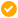 Adversativos. Oponen una idea nueva a lo ya dicho. Pueden ser de tres tipos:Causales. Expresan una idea de causalidad respecto a lo dicho.Consecutivos. Expresan una idea de consecuencia respecto a lo dicho.Comparativos. Equiparan la idea nueva con la ya dicha.Modales. Expresan un modo específico o una manera puntual de lo contenido en la idea nueva.Secuenciales. Introducen una relación de tiempo (secuencia) entre las ideas nuevas y viejas.Reformulativos. Retoman lo ya dicho, vuelven a ello para decirlo de otra manera. Pueden clasificarse a su vez en:Explicativos. Reformulan más claramente lo anterior, con fines pedagógicos.Recapitulativos. Anteceden a un resumen o una síntesis de lo anterior.Ejemplificativos. Introducen un ejemplo pertinente para entender las ideas previas.Correctivos. Corrigen la información anterior, pudiendo incluso contradecirla.Ordenadores. Fáticos, preparan al oyente para las ideas por venir, aludiendo a la parte del texto total a que pertenecen: principio, medio, fin, etc. Pueden clasificarse en:Iniciales. Sirven de introducción a las ideas expresadas.Transitivos. Permiten pasar de un conjunto de ideas a otro diferente.Digresivos. Permiten apartarse del flujo principal de las ideas y aludir a cosas que no tienen estrictamente que ver.Temporales. Aluden al tiempo pasado, presente o futuro del lugar en que se enuncia el discurso o la realidad en que se circunscribe.Espaciales. Conducen al receptor metafóricamente hacia diversos segmentos de lo dicho.Finales. Preparan al receptor para el final de la alocución.Ejemplos de oraciones con conectores lógicosMe gustan las arvejas de tu abuela y sus milanesas también (aditivo)Ese Julián es muy confianzudo, además de ser tan tacaño (aditivo)No sólo nos quedamos sin plata, encima se nos dañó la nevera (aditivo)El acusado es un ladrón y, por añadidura, un homicida confeso (aditivo)No te queremos aquí, Eric. Es más, queremos que te largues de inmediato (aditivo)Fuimos al mercado, también al gimnasio (aditivo)Pagamos un taxi carísimo y para colmo llegamos tarde (aditivo)Te invito a cenar, a bailar… ¡hasta te invito a mi casa! (aditivo)Eres un desastre, pero te quiero un montón (adversativo)Nuestro viaje termina aquí. No obstante, nos volveremos a ver mañana (adversativo)Somos pobres, sí, y a pesar de todo somos honrados (adversativo)Somos infelices, es cierto. Sin embargo, podemos estar mejor (adversativo)Miguel es millonario, en cambio tú eres clase media (adversativo)No nos hicieron descuento. Por el contrario, nos cobraron el impuesto (adversativo)Llegamos vivos de la guerra, si bien nos hirieron gravemente en ella (adversativo)Se vive bien en Argentina. En cierta medida es mejor que Mozambique (adversativo)Se acabaron las funciones del circo. De todos modos, no tenía ganas de ir (adversativo)Perdimos el tren de las 10. Por otra parte, conseguimos asiento en el siguiente (adversativo)Volví a casa porque dejé la billetera (causal)No traje el paraguas, puesto que no llovía (causal)Se lo dije a Anabel pues me la encontré en la calle (causal)No hiciste mercado, por lo tanto no habrá de cenar (consecuencial)Mis hermanos se fueron, de modo que estoy por mi cuenta (consecuencial)Ya se hizo de noche, ¿entonces te quedas a dormir? (consecuencial)La bacteria es resistente al antibiótico. Por consiguiente, ignoramos cómo tratarla (consecuencial)Estuvimos en Venecia en el verano, del mismo modo que a Berlín en invierno (comparativo)Caracas es insegura, de modo similar a Ciudad de México (comparativo)Amanda nos vino a buscar, así no tenemos que manejar de regreso (modal)La inyección incluye anestésico, de esa manera no duele al aplicarla (modal)Se vistió sin ropa interior, de ese modo no perderían tiempo luego (modal)Nos levantamos temprano, después no podíamos tenernos en pie (secuencial)Llegamos al poblado al mediodía. Más tarde sabríamos que no era el correcto (secuencial)Le pusieron un sombrero. A continuación le pusieron zapatos. (secuencial)Mamá me castigó toda la tarde. Luego hizo se puso a hacer la cena (secuencial)La ciudad está superpoblada, o sea, que tiene demasiada gente (reformulativo)No encontramos un alma, dicho de otro modo, estábamos por nuestra cuenta (reformulativo)Me dieron un golpe. Mejor dicho, una cachetada (reformulativo)¿Has tenido enfermedades cardíacas? Por ejemplo, infartos y anginas (reformulativo)No hay abastecimiento en el país. Por otro lado, la inflación no para (ordenador)Crucé España, Francia y Alemania. Por último, contaré el regreso a casa (ordenador)Actividad:Escribe un texto, utilizando TODAS las clases de conectores, señalando con un color el conector que utilizas. COMPLETA los huecos con los conectores que tienes abajo.Ayer fue un día desastroso. ……………………………….no sonó el despertador y llegué tarde a la oficina. ……………………………….el jefe estaba de mal humor y me advirtió de que esto no podía repetirse. ………………………………., fui al sacar dinero y me di cuenta de que había perdido la tarjeta de crédito; solo llevaba 10 euros en mi cartera, ……………………………….tuve que pedir dinero prestado a un compañero. ……………………………….cuando iba a coger el coche para volver a casa, vi que una rueda estaba pinchada. ………………………………., ayer fue un día desastroso.En conclusión-encima-en primer lugar-para acabar-así que-en segundo lugar3. ELIGE un conector de los que tienen abajo y completa la oración.1.Yo trabajo porque me gusta lo que hago; ellos,……………………………….solo quieren ganar dinero lo más rápido posible.                              En cambio, en conclusión, así que2.Hace mucho frío;……………………………….no te olvides de ponerte el abrigo y la bufanda.                               Por otra parte, aun así, así que3.No podemos aceptar tus nuevas condiciones;……………………………prescindimos de tus servicios.                               Aun así, por lo tanto, por el contrario4. ¿Qué si estoy enfadado? ¿Tú que crees? Te estuve esperando una hora y………………………………me dices que habías olvidado nuestra cita.                               Por lo tanto, encima, de todas formas5.Siempre he sido un desastre con los números; tú,…………………………., tienes una mente privilegiada para las cuentas.                               De ahí que, en cambio, en consecuencia6.No creo que mi ayuda te sirva de mucho;…………………………..te ayudaré si es lo que quieres.                               Por tanto, además, de todos modos7.Nos equivocamos y él tiene toda la razón;…………………………toda la culpa es nuestra.                               Por consiguiente, encima, no obstante8.Estoy totalmente de acuerdo contigo;…………………………..tengo que asegurarme.                               Asimismo, sin embargo, por cierto9.Ya sé que las carreteras están cortadas porque ayer hubo un accidente;……………………………..he decidido salir a esquiar este fin de semana.                               De todas formas, en consecuencia, en cambio10.Es poco sociable y bastante serio;…………………………….suela tener problemas con la gente.                               No obstante, de ahí que, por lo tanto¿Qué son las preposiciones?Las preposiciones son palabras invariables que sirven de nexo entre las diferentes partes de una oración e introducen complementos.Las preposiciones en español son: a, ante, bajo, cabe, con, contra, de, desde, durante, en , enter, hacia, hasta, mediante, para, por, según, sin, so, sobre, tras, versus y vía.Además de las preposicionen, existen las locuciones preposicionales (ej. después de, cerca de), que son agrupaciones de palabras que juntas funcionan gramaticalmente como una preposición.Ejemplo:Pedro ha ido a la panadería.Ella vive cerca de Málaga.Las preposiciones no suelen tener una correspondencia exacta entre los idiomas, por lo que es recomendable aprenderlas bien: ayuda leer mucho en español y estudiar estas palabras de memoria con alguna oración de ejemplo.Ejemplo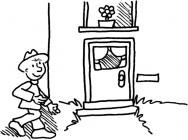 Sergio ha trabajado hoy de 8 a 16 horas. Después del trabajo, se ha ido a casa.Delante de la puerta, se ha dado cuenta de que se había olvidado las llaves en el trabajo. Para poder entrar dentro de la casa, ha tenido que buscar la copia de las llaves que está escondida debajo de la maceta encima de la puerta detrás de la casa.¡Menos mal que las llaves estaban allí! Así, Sergio ha podido entrar a su casa.TIPOS DE PREPOSICIONES: 

LocativasOtrasContracción: preposición + artículoLas preposiciones a y de pueden contraerse con el artículo determinado masculino singular y formar una única palabra:Actividad 1.EjerciciosConstruye nuevas frases. Remplaza la preposición subrayada para expresar lo contrario.Mi lugar de trabajo está cerca de mi casa.
El coche de mi madre está a la izquierda del semáforo.
El concierto empezó antes de las 21:00 horas.
La chica estaba delante del perro.
La revista está encima de la mesa.
.Escribe la preposición correcta para cada oración.Mis padres están  el teatro.Para entrar al concierto tendréis que esperar  las 21 h.Creo que el collar no es  oro.He quedado  Raquel para ir a la playa. las noticias, la semana que viene va a llover sin parar.Llamé  teléfono para preguntar por el puesto de trabajo.El libro que compré es  ti.Escribe un texto con coherencia y cohesión utilizando TODAS las  preposiciones. I.E RAFAEL GARCIA HERREROS                                                                                      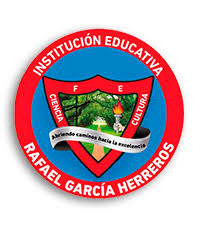 2020I.E RAFAEL GARCIA HERREROS                                                                                      2020I.E RAFAEL GARCIA HERREROS                                                                                      2020ASIGNATURA: EspañolDocente GRADO: 9Guía – 1Marcela Cárdenas Mataute TEMA: Precisión léxica Correo electrónico:COMPETENCIA: Leer, comprender y escribe textos con una correcta precisión léxica.marcela.cardenas@ierafaelgarciaherreros.edu.coDERECHO BÁSICO DEL APRENDIZAJE: Se expresa con coherencia y cohesión utilizando un alto grado de precisión léxica.  marcela.cardenas@ierafaelgarciaherreros.edu.coINDICADOR DE DESEMPEÑO: Escribe con coherencia, cohesión y pertinencia oraciones y textos. marcela.cardenas@ierafaelgarciaherreros.edu.coI.E RAFAEL GARCIA HERREROS                                                                                      2020I.E RAFAEL GARCIA HERREROS                                                                                      2020I.E RAFAEL GARCIA HERREROS                                                                                      2020ASIGNATURA: EspañolDocente GRADO: 9Guía – 2Marcela Cárdenas Mataute TEMA: Conectores Correo electrónico:COMPETENCIA: Leer, comprender y escribe textos utilizando los conectores. marcela.cardenas@ierafaelgarciaherreros.edu.coDERECHO BÁSICO DEL APRENDIZAJE: Se expresa con coherencia y cohesión utilizando los conectores. marcela.cardenas@ierafaelgarciaherreros.edu.coINDICADOR DE DESEMPEÑO: Escribe con coherencia, cohesión y pertinencia oraciones y textos utilizando los conectores. marcela.cardenas@ierafaelgarciaherreros.edu.coI.E RAFAEL GARCIA HERREROS                                                                                      2020I.E RAFAEL GARCIA HERREROS                                                                                      2020I.E RAFAEL GARCIA HERREROS                                                                                      2020ASIGNATURA: EspañolDocente GRADO: 9Guía – 3Marcela Cárdenas Mataute TEMA: Preposiciones  Correo electrónico:COMPETENCIA: Leer, comprender y escribe textos utilizando las preposiciones. marcela.cardenas@ierafaelgarciaherreros.edu.coDERECHO BÁSICO DEL APRENDIZAJE: Se expresa con coherencia y cohesión utilizando las preposiciones. marcela.cardenas@ierafaelgarciaherreros.edu.coINDICADOR DE DESEMPEÑO: Escribe con coherencia, cohesión y pertinencia oraciones y textos utilizando las preposiciones.  marcela.cardenas@ierafaelgarciaherreros.edu.coPreposición o locuciónUsoEjemploapara las horas del díaa las 8 de la mañanaaindica el fin de un lapso de tiempo: de... a...de lunes a juevesantes depreviamente a un momento determinadoantes de las 8 de la mañanaantes depreviamente a un momento determinadoantes del cursodeindica el comienzo de un lapso de tiempo: de...a...de 8 a 9deindica el comienzo de un lapso de tiempo: de...a...de lunes a juevesdentro dedespués de un tiempo determinadodentro de una horadesdecomienza en un momento determinadodesde 1980desdecomienza en un momento determinadodesde las 8 de la mañanadesde hacepara un período determinado de tiempo desde el pasado hasta ahoradesde hace 2 añosdespués detras un momento concreto en el tiempodespués de las 8después detras un momento concreto en el tiempodespués del cursodurantepara un período de tiempodurante las vacacionesdurantepara un período de tiempodurante tres díasencon los mesesen febreroencon las estacionesen veranoencon años concretosen 2008hastaperíodo de tiempo que acaba en un momento posterior al hablahasta febreroporlos momentos del díapor la mañana, por la nochesobrehora aproximadasobre las 10 horastrasdespués de un momentotras el inviernoPreposición o locuciónUsoEjemploahacia un lugara la bibliotecaahacia un lugara Madridahacia un lugara Brasila casa deir a casa de mis padresa la derecha deal lado de (derecha)a la derecha del cochea la izquierda deal lado de (izquierda)a la izquierda del cocheal lado decerca deJuan está al lado del coche.alrededor deentorno aalrededor de la casaa través decruzara través de la puertaa través decruzara través de Españacerca degeográficamente próximoVivo cerca de la estación.contraapoyar sobre algocontra la pareddeprocedencia (¿de dónde?)Vengo de Andalucía.debajo dedirectamente bajo algodebajo de la mesadelante deenfrente dedelante del árboldetrás deen la zona posterior de algodetrás de la casaenhabitación, edificio, calle, ciudad, país (¿dónde?)en la ciudadenlibro, periódico, etc.en el libroenmedios de transporte (ubicación)Me gusta leer en el tren.endirectamente sobre algosentarse en la sillaen casa deestoy en casa de Pabloencima desobre algoencima de la mesaenfrente deen la parte opuesta o delante de un lugarÉl vive enfrente de mi casa.entrea los lados de dos o más sujetos u objetosAndorra está entre Francia y España.fuera deen la parte exterior de un espaciofuera de la casahaciadirección o destinoVe hacia el norte.junto aal lado dejunto a la entradalejos dea gran distancia deVivo lejos de la estación.porlugar a través del cual se pasaTienes que entrar por la puerta.sobreposición más alta o en un lugar superior de una cosasobre la cabezasobreencima desobre la mesatrasdetrástras la puertaPreposición o locuciónUsoEjemploamedio, instrumento/herramientahecho a mano, escribir a máquinaadesplazarse andando, a caballoir a pie, a caballoadestinatario indirecto de una acción (cuando se puede sustituir por lo + objeto)Le di el libro a mi hermanaadestinatario directo de una acción, pero solo en caso de ser una personaHe visto a Clara.a favor deestar de acuerdo o apoyar una ideaEstoy a favor de elegir un nuevo delegado.a favor deen beneficio de algo o alguienEl barco está a favor del viento.a pesar deaunque suceda algoa pesar del mal tiempoconacompañado decon su perro, con Juanconde cierta formacon alegríadecorresponde al posesivo: possesión/pertenenciauna página del librodecreador, diseñador, autor, etc.un libro de Gabriel García Márquezdese menciona al donanteun regalo de Juliadematerialun jersey de algodónenmedio de transporteen coche, en tren, en avión, en motoen contra deoposición aestar en contra de una ideagracias aagradecimiento/medioGracias a Carmen, terminé más rápido.gracias aagradecimiento/medioGracias a mi ordenador, terminé más rápido.porcómo se realiza algopor correo electrónicoporpara el sujeto de las oraciones pasivasEl piso fue alquilado por una familia.pordistribución/repartotres veces por semanaporcausafue detenido por roboparase cita al destinatarioun regalo para mi padresegúncitando a una fuentesegún el periódicosinfalta de objetos o personassin mis maletassinfalta de objetos o personassin mi hermanosobreacerca deun artículo sobre la pobrezaPreposición + artículoEjemploa + el = alyo voy al cinede + el = delel perro del vecino